A：Who is that boy? (1)B：He is my son.(2)A：What does your son do?(3)B：He is a student.A：How does he go to school? (4)B：He goes to school by bus. (5)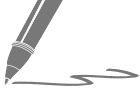 1.2.3.4.5.What does B’s son do? (1) A singer (2) A teacher (3) A student Is that boy B’s son? (1) Yes (2) No (3) We don’t know.I go to school by bus.（請依畫線部分造原問句）2. My mother is a doctor. （請依畫線部分造原問句）3. What does he like? （請用「電腦」回答）1.            does their son and daughter go to school? They go to school by bus.2.             does Amy do?
  She is a nurse.3.             is he? He is my son.4.             do you do?	We are doctors.5.             does that boy go to school?  He goes to school by bus.1. 誰是你的弟弟？2. 那個女孩怎麼去上學？3. 她的媽媽是做什麼(職業)的？4. 他的兒子怎麼上學？5. 艾咪(Amy)是做什麼(職業)的？英文中文1.2.3.4.5.句子第1題第2題第3題第4題第5題得分